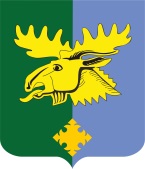 Совет депутатов муниципального образования«Важинское городское поселениеПодпорожского муниципального районаЛенинградской области»(третьего созыва)РЕШЕНИЕот 23 марта 2018 года № 11О внесении изменений в решение Совета депутатов от 17.07.2008 № 31 «Об утверждении Положений о порядке формирования фонда оплаты труда лиц, замещающих муниципальные должности, муниципальных служащих и работников, замещающих должности, не являющиеся должностями муниципальной службы МО «Важинское городское поселение Подпорожского муниципального района Ленинградской области»В соответствии с Федеральным законом от 2 марта 2007 года № 25-ФЗ «О муниципальной службе в Российской Федерации» и Ленинградским областным законом от 11 марта 2008 года № 14-оз «О правовом регулировании муниципальной службы в Ленинградской области» и в целях приведения нормативно-правовых актов МО «Важинское городское поселение Подпорожского муниципального района Ленинградской области» в соответствие с федеральным и областным законодательством и его исполнения Совет депутатов муниципального образования «Важинское городское поселение Подпорожского муниципального района Ленинградской области» РЕШИЛ:1. Внести в Приложения 1 и 2, утвержденные решением Совета депутатов муниципального образования «Важинское городское поселение Подпорожского муниципального района Ленинградской области» от 17 июля 2008 года № 31 «Об утверждении Положений о порядке формирования фонда оплаты труда лиц, замещающих муниципальные должности, муниципальных служащих и работников, замещающих должности, не являющиеся должностями муниципальной службы МО «Важинское городское поселение Подпорожского муниципального района Ленинградской области» (с изменениями от 17.12.2009г. № 18, от 25.02.2010г. № 7, от 29.09.2011г. № 43), следующие изменения:1.1. Приложение 1 абзац 6 изложить в новой редакции:«При формировании фонда оплаты труда муниципальных служащих сверх суммы средств, направляемых для выплаты должностных окладов, предусматриваются следующие средства для выплаты (в расчете на год):1) ежемесячной надбавки к должностному окладу за выслугу лет на муниципальной службе -  в размере   3   должностных окладов;2) ежемесячной надбавки к должностному окладу за особые условия муниципальной службы  -  в размере 23,5 должностного оклада; 3) премий за выполнение особо важных и сложных заданий – в размере 0,55  должностных оклада;4) ежемесячного денежного поощрения – в размере 12 должностных окладов;5) единовременная выплата при предоставлении ежегодного оплачиваемого отпуска и материальная помощь - в размере 0,25 должностных окладов;6) ежемесячная надбавка к должностному окладу в соответствии с присвоенным муниципальному служащему классным чином - в размере 4,2 должностных окладов».1.2. Приложение № 2 абзац 7:- в пункте 4 слова «в размере 13 должностных окладов» заменить словами «в размере 15 должностных окладов».2. Настоящее решение вступает в силу с 01 января 2018 года и подлежит размещению на официальном сайте администрации муниципального образования «Важинское городское поселение Подпорожского муниципального района Ленинградской области» - важины.рф.3. Контроль за исполнением настоящего решения оставляю за собой.Глава муниципального образования                                                                       Ю.А. Кощеев